T.C.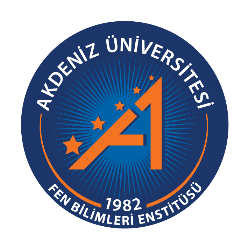 AKDENİZ ÜNİVERSİTESİFEN BİLİMLERİ ENSTİTÜSÜTEZ BAŞLIĞI DEĞİŞİKLİK FORMU..../.... /20...                                                                                                                                                        Ek: Anabilim Dalı Kurul KararıAçıklama:Bu form tez savunma sınavı sırasında kullanılamaz. Tez savunma sırasında tez başlığı değişikliği jüri üyelerince “tutanakla” Enstitüye bildirilir.Öğrenci BilgileriÖğrenci BilgileriAdı-SoyadıÖğrenci NumarasıAnabilim DalıProgramıEski Tez BaşlığıYeni Tez Başlığı………………………..ANABİLİM DALI BAŞKANLIĞINA,Yukarıdaki bilgiler doğrultusunda Yüksek Lisans/Doktora Tez Başlığı değişikliğinin yapılmasını talep ediyorum. Gereğini bilgilerinize arz ederim.              		İmza			   			  Öğrencinin Adı-Soyadı Telefon Numarası:                        Adres:                                                                                                            [   ] UYGUNDUR.                                                                                                            [   ] UYGUN DEĞİLDİR.                                                                                                                         İmza                                                                                                       Danışman Öğretim Üyesi                                                                                                            Unvanı, Adı-Soyadı………………………..ANABİLİM DALI BAŞKANLIĞINA,Yukarıdaki bilgiler doğrultusunda Yüksek Lisans/Doktora Tez Başlığı değişikliğinin yapılmasını talep ediyorum. Gereğini bilgilerinize arz ederim.              		İmza			   			  Öğrencinin Adı-Soyadı Telefon Numarası:                        Adres:                                                                                                            [   ] UYGUNDUR.                                                                                                            [   ] UYGUN DEĞİLDİR.                                                                                                                         İmza                                                                                                       Danışman Öğretim Üyesi                                                                                                            Unvanı, Adı-Soyadı